ELEVATOR PITCH TEMPLATE 
FOR SALES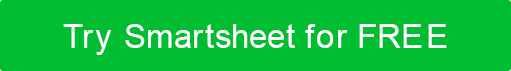 NAME OF PRODUCT OR SERVICEPREPARED BYTITLEDATECONTACTPROMPTSRESPONSESWho is this pitch for?  Specify your target customer.Why are they dissatisfied?  Identify customer pain points.What is your solution?  Introduce your new product or solution.How does it work?  Explain how your product or solution addresses the problem.How is your product different?  Note comparisons to other available products or solutions.What are the key features of your product?  Describe key features and benefits.What is your call to action? What are your next steps?Write your complete elevator pitch here:Write your complete elevator pitch here:Additional notes / comments:Additional notes / comments:DISCLAIMERAny articles, templates, or information provided by Smartsheet on the website are for reference only. While we strive to keep the information up to date and correct, we make no representations or warranties of any kind, express or implied, about the completeness, accuracy, reliability, suitability, or availability with respect to the website or the information, articles, templates, or related graphics contained on the website. Any reliance you place on such information is therefore strictly at your own risk.